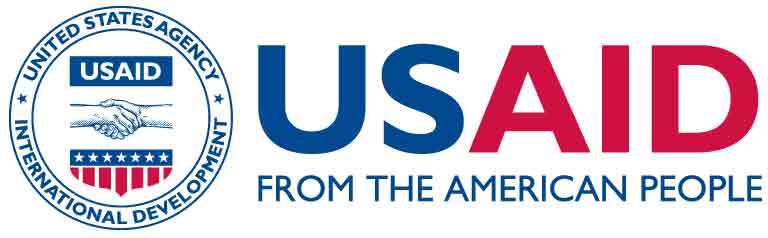 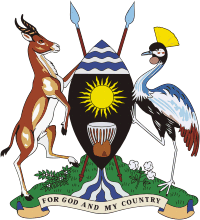 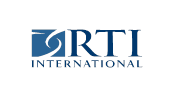 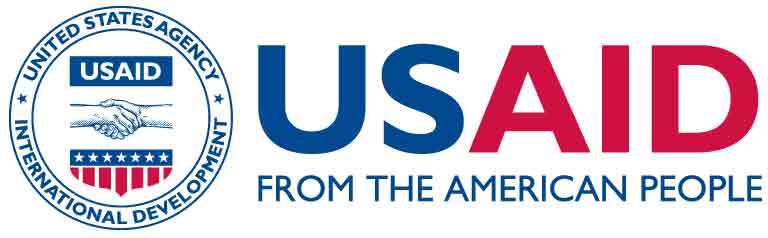 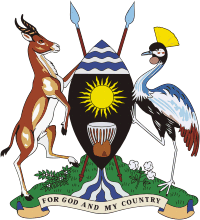 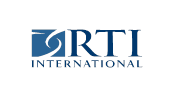 USAID/Uganda Literacy Achievement and Retention Activity - Lesson Observation ToolDistrict________________________________________CC____________________________________School__________________________________________EMIS Number: ________________________            Teacher’s name:_________________________________________Male/Female__________________Name and title of Support Supervisor :____________________________________________________Date of Supervision  Visit :_______________________________________________________Pre-Observation (complete this before the lesson begins with information from the head teacher and/or teacher)Pre-Observation (complete this before the lesson begins with information from the head teacher and/or teacher)1Class to be observed:        a.  P3           2Lesson/learning area to be observed:     a.  Literacy1             b.  Literacy 2                    c.  English3Language school uses for instruction in P1-P4:     a.  Luganda        b.  Runyankore – Rukiga       c.  Runyoro – Rutooro       d.  English   e.  Other _____________ (Specify)         4Was the teacher trained in the USAID/RTI early grade reading methodology?a.  Yes             b.  NoIf NO and is the appropriate class teacher, why didn’t he/she attend training?5a)    What term, week and day lesson should teacher be teaching? Term:_________Week:________Day:_______b)   What term, week and day lesson is the teacher teaching? Term:_________Week:________Day:_______If response for ‘b is different from ‘a’, explain Why.6Ask to see teacher’s note book for support supervision. Is there information about last term’s classroom observations by the head teacher, Coordinating Centre Tutor and any other district officials?   Yes   NoSpecify who observed the teacher: ________________________________Notes (other information in note book):Lesson plan review1. Read through the teacher’s lesson plan, side by side with the Teacher’s Guide.2. Note areas where content has been added/omitted/skipped and changes he/she has made in the steps in teaching procedure. 3. Discuss with the teacher how he/she can better prepare and demonstrate the lesson steps in the teaching procedure.4. Check if the teacher summarizes the steps in the teaching procedure. Also check for clarity and presentation of instructions for learners.Lesson plan review1. Read through the teacher’s lesson plan, side by side with the Teacher’s Guide.2. Note areas where content has been added/omitted/skipped and changes he/she has made in the steps in teaching procedure. 3. Discuss with the teacher how he/she can better prepare and demonstrate the lesson steps in the teaching procedure.4. Check if the teacher summarizes the steps in the teaching procedure. Also check for clarity and presentation of instructions for learners.7(Page through the teacher’s planning book) How many literacy lesson plans were written for last week?         0.              1.              2.                 3.               4.            5.  ObservationLesson starts: ____:____  lesson ends: ____:____            length of lesson _____________minutesNumber of learners attending class: Boys ________Girls ___________ (Ask boys to stand, count, then ask girls)Number of pupil books used in class: ___________________Day’s content (P1 – P3)Day 1       2. Day 2      3. Day 3    4. Day 4Primary 3Primary 3Primary 3Primary 3Primary 3Primary 3Primary 3Literacy 1Literacy 1Literacy 1Literacy 1Literacy 1Literacy 1Literacy 1Day 1Day 1Day 1Day 1Day 1Day 1Day 1Does the Teacher…Does the Teacher…Does the Teacher…FOCUSFOCUSCODING NO       1.  YES           CODING NO       1.  YES           256256Model identifying and sounding out letter sounds in the vocabulary wordsModel identifying and sounding out letter sounds in the vocabulary wordsModellingModelling257257Demonstrates blending syllables to form wordsSegmentingSegmenting257_1257_1Read the vocabulary words practice practice257_2257_2Read the title of the storyComprehensionComprehension257_3257_3Call on learners to say what they see in the picture in the bookLearner RecallLearner Recall257_4257_4Call on learners to predict what the story will be about (learner can use the story title, illustration or prior knowledge)PredictionPrediction258258Is teacher giving learners time to think about and respond to question before also giving predictions?1. Yes2. No3. Not applicable- this step was skipped1. Yes2. No3. Not applicable- this step was skipped1. Yes2. No3. Not applicable- this step was skipped1. Yes2. No3. Not applicable- this step was skipped258_1258_1 ask the guiding questionListeningListeningListeningListening259259Demonstrate teaching the meaning of three vocabulary wordsUsing activitiesUsing activities260260Read the story as learners listen as well as tracking words in the storyLearner RecallLearner Recall264264As learners read silently, select one learner and observe them.  Do they:1. Read silently while pointing at the words2. Read silently without pointing3. Read in a quiet whisper4. Stare at the page without reading5. Look around/do something unrelated to reading6. Not applicable- this step was skipped1. Read silently while pointing at the words2. Read silently without pointing3. Read in a quiet whisper4. Stare at the page without reading5. Look around/do something unrelated to reading6. Not applicable- this step was skipped261261Guide learners to identify whether their predictions were correct [full class]ComprehensionComprehension262262Call on learners to answer the guiding question after reading the storyLearner AssessmentLearner Assessment263263discuss curriculum content related to the week’s themeCurriculum contentCurriculum contentPrimary 3Primary 3Primary 3Primary 3Primary 3Primary 3Primary 3Literacy 1Literacy 1Literacy 1Literacy 1Literacy 1Literacy 1Literacy 1Day 2Day 2Day 2Day 2Day 2Day 2Day 2Does the Teacher…Does the Teacher…Does the Teacher…FOCUSFOCUSCODING NO       1.  YES           CODING NO       1.  YES           266266model identifying and sounding out letter sounds in the vocabulary words?ModellingModelling267267Demonstrate blending syllables to form wordsSegmentingSegmenting268268Reads the formed word from syllablesGrammarGrammar268_1268_1Call on learners to compose meaningful sentences using the formed wordsLearner assessmentLearner assessment268_2268_2Reads the title of the story269269Call on learners to compose meaningful sentences using the week’s vocabulary words1. Yes2. No3. Not applicable- this step was skipped1. Yes2. No3. Not applicable- this step was skipped1. Yes2. No3. Not applicable- this step was skipped1. Yes2. No3. Not applicable- this step was skipped271271Demonstrate reading the story fluentlyFluencyFluency272272Ask learners to read to each other in pairsIndividual PracticeIndividual Practice273273As the learners read in pairs, select one learner near you and watch them.  Are they: 1. Sitting silently   2. Saying correct words while pointing in the right place    3. Saying correct words while pointing in the wrong place/not pointing4. Saying wrong words5. Talking/doing something unrelated to lesson  6. Mouthing words silently7. Not applicable- this step was skipped1. Sitting silently   2. Saying correct words while pointing in the right place    3. Saying correct words while pointing in the wrong place/not pointing4. Saying wrong words5. Talking/doing something unrelated to lesson  6. Mouthing words silently7. Not applicable- this step was skipped1. Sitting silently   2. Saying correct words while pointing in the right place    3. Saying correct words while pointing in the wrong place/not pointing4. Saying wrong words5. Talking/doing something unrelated to lesson  6. Mouthing words silently7. Not applicable- this step was skipped1. Sitting silently   2. Saying correct words while pointing in the right place    3. Saying correct words while pointing in the wrong place/not pointing4. Saying wrong words5. Talking/doing something unrelated to lesson  6. Mouthing words silently7. Not applicable- this step was skipped274274Call on learners to answer the In the Text QuestionsLearner AssessmentLearner Assessment275275Call on learners to answer the In My Mind QuestionsLearner AssessmentLearner Assessment276276discuss curriculum content related to the week’s themeCurriculum contentCurriculum content277277How many learners raise their hands/volunteer to answer?1. Most2. Roughly half3. Few4. 1-2 learners5. None6. Step was skipped- not applicable1. Most2. Roughly half3. Few4. 1-2 learners5. None6. Step was skipped- not applicable1. Most2. Roughly half3. Few4. 1-2 learners5. None6. Step was skipped- not applicable1. Most2. Roughly half3. Few4. 1-2 learners5. None6. Step was skipped- not applicablePrimary 3Primary 3Primary 3Primary 3Primary 3Primary 3Primary 3Literacy 1Literacy 1Literacy 1Literacy 1Literacy 1Literacy 1Literacy 1Day 3 Day 3 Day 3 Day 3 Day 3 Day 3 Day 3 Does the Teacher…Does the Teacher…Does the Teacher…FOCUSFOCUSCODING NO       1.  YES           CODING NO       1.  YES           278278model identifying and sounding out  letter sounds in the vocabulary words?ModellingModelling278_1278_1Demonstrates blending syllables to form wordsSegmentingSegmenting278_2278_2Reads the formed word from syllablesGrammarGrammar278_3278_3Call on learners to compose meaningful sentences using the formed wordsLearner assessmentLearner assessment278_4278_4Demonstrates blending syllables and reading words with a focus on the changing sound part in a wordGrammarGrammar279279Ask individual learners to blend syllablesDirect InstructionDirect Instruction280280Ask individual learners how the word changes when the segment is added.Learner AssessmentLearner Assessment281281Demonstrate composing a meaningful sentence using the week’s vocabulary wordVocabulary & ComprehensionVocabulary & Comprehension282282Ask individual learners to compose meaningful sentences using the week’s vocabulary wordsVocabulary & ComprehensionVocabulary & Comprehension283283Is teacher giving individual learners feedback on their spelling practice? 1. Yes2. No3. Not applicable- this step was skipped1. Yes2. No3. Not applicable- this step was skipped1. Yes2. No3. Not applicable- this step was skipped1. Yes2. No3. Not applicable- this step was skipped284284How many learners does the teacher give individual feedback to?1. None2. 1-23. 3-54. 6+5. Not applicable- this step was skipped1. None2. 1-23. 3-54. 6+5. Not applicable- this step was skipped1. None2. 1-23. 3-54. 6+5. Not applicable- this step was skipped1. None2. 1-23. 3-54. 6+5. Not applicable- this step was skipped285285discuss curriculum content related to the week’s themeCurriculum contentCurriculum contentPrimary 3Primary 3Primary 3Primary 3Primary 3Primary 3Primary 3Literacy 1Literacy 1Literacy 1Literacy 1Literacy 1Literacy 1Literacy 1Day 4Day 4Day 4Day 4Day 4Day 4Day 4Does the Teacher…Does the Teacher…Does the Teacher…FOCUSFOCUSCODING NO       1.  YES           CODING NO       1.  YES           286286model identifying and sounding out letter sounds in the vocabulary words?ModellingModelling286_1286_1Demonstrates blending syllables to form wordsSegmentingSegmenting286_2286_2Reads the formed word from syllablesGrammarGrammar286_3286_3Call on learners to compose meaningful sentences using the formed wordsLearner assessmentLearner assessment286_4286_4Demonstrate blending syllables and reading words with a focus on the changing grammar aspect in the sentenceGrammarGrammar287287Is the teacher describing how the grammar aspect influences the meaning of a sentence?1. Yes2. No3. Not applicable- this step was skipped1. Yes2. No3. Not applicable- this step was skipped1. Yes2. No3. Not applicable- this step was skipped1. Yes2. No3. Not applicable- this step was skipped289289Ask individual learners to organize words and create new sentences following the week’s grammar aspectLearner AssessmentLearner Assessment290290discuss curriculum content related to the week’s themeCurriculum contentCurriculum content291291Is teacher giving individual learners feedback on their sentence composition practice? 1. Yes2. No3. Not applicable- this step was skipped1. Yes2. No3. Not applicable- this step was skipped1. Yes2. No3. Not applicable- this step was skipped1. Yes2. No3. Not applicable- this step was skipped292292How many learners does the teacher give individual feedback to?1. None2. 1-23. 3-54. 6+5. Not applicable- this step was skipped1. None2. 1-23. 3-54. 6+5. Not applicable- this step was skipped1. None2. 1-23. 3-54. 6+5. Not applicable- this step was skipped1. None2. 1-23. 3-54. 6+5. Not applicable- this step was skippedPrimary 3Primary 3Primary 3Primary 3Primary 3Primary 3Primary 3Literacy 2Literacy 2Literacy 2Literacy 2Literacy 2Literacy 2Literacy 2Day 1Day 1Day 1Day 1Day 1Day 1Day 1Does the Teacher…Does the Teacher…Does the Teacher…FOCUSFOCUSCODING NO       1.  YES           CODING NO       1.  YES           293_1293_1Identify and explain the elements in the writing organizer?Planning writingPlanning writing293293Model brainstorming ideas for writingModelling PlanningModelling Planning294294Ask learners to make up story ideas - in small groups [full class]Modelling PlanningModelling Planning295295As learners work in groups, select one small group to observe.  Are they:1. Discussing ideas, most group members talking2. Discussing ideas, 1-2 learners talking3. Discussing things unrelated to the lesson or the teacher’s ideas4. Sitting quietly5. Not applicable- this step was skipped1. Discussing ideas, most group members talking2. Discussing ideas, 1-2 learners talking3. Discussing things unrelated to the lesson or the teacher’s ideas4. Sitting quietly5. Not applicable- this step was skipped1. Discussing ideas, most group members talking2. Discussing ideas, 1-2 learners talking3. Discussing things unrelated to the lesson or the teacher’s ideas4. Sitting quietly5. Not applicable- this step was skipped1. Discussing ideas, most group members talking2. Discussing ideas, 1-2 learners talking3. Discussing things unrelated to the lesson or the teacher’s ideas4. Sitting quietly5. Not applicable- this step was skipped296296Ask individuals in groups to share ideas with the full classPlanning WritingPlanning Writing297297Model thinking aloud, selecting one story idea and using it to fill the Writing OrganizerModelling Planning Modelling Planning 298298Ask learners to select one story idea and use it to fill in their own Writing OrganizerLearner AssessmentLearner Assessment299299As learners fill their writing organizer, select one learner to observe.  Are they:1. Copying what the teacher has written on the chalk board.2. Using their own story idea and filling in their Writing Organizer3. Copying form another learner4. Writing something that is totally not related to their story idea5. Not writing at all6. Not applicable- this step was skipped1. Copying what the teacher has written on the chalk board.2. Using their own story idea and filling in their Writing Organizer3. Copying form another learner4. Writing something that is totally not related to their story idea5. Not writing at all6. Not applicable- this step was skipped1. Copying what the teacher has written on the chalk board.2. Using their own story idea and filling in their Writing Organizer3. Copying form another learner4. Writing something that is totally not related to their story idea5. Not writing at all6. Not applicable- this step was skipped1. Copying what the teacher has written on the chalk board.2. Using their own story idea and filling in their Writing Organizer3. Copying form another learner4. Writing something that is totally not related to their story idea5. Not writing at all6. Not applicable- this step was skippedPrimary 3Primary 3Primary 3Primary 3Primary 3Primary 3Primary 3Literacy 2Literacy 2Literacy 2Literacy 2Literacy 2Literacy 2Literacy 2Day 2Day 2Day 2Day 2Day 2Day 2Day 2Does the Teacher…Does the Teacher…Does the Teacher…FOCUSFOCUSCODING NO       1.  YES           CODING NO       1.  YES           300_1300_1Reviews the elements/content in the writing organizerIndividual practiceIndividual practice300300Model using ideas in the writing organizer to draft own storyModelling DraftingModelling Drafting301301Ask learners to use ideas in the writing organizer to draft own story [full class]Modelling DraftingModelling Drafting302302Tell learners to write a rough draft of their text in their exercise booksIndividual PracticeIndividual Practice303303As learners work, select individuals to observe.  Are they:1. Organizing ideas, deciding on what to include or leave out when drafting own story 2. Writing something totally unrelated to their ideas in the writing organizer3. Copying teacher’s draft from the chalkboard 4. Not applicable- this step was skipped1. Organizing ideas, deciding on what to include or leave out when drafting own story 2. Writing something totally unrelated to their ideas in the writing organizer3. Copying teacher’s draft from the chalkboard 4. Not applicable- this step was skipped1. Organizing ideas, deciding on what to include or leave out when drafting own story 2. Writing something totally unrelated to their ideas in the writing organizer3. Copying teacher’s draft from the chalkboard 4. Not applicable- this step was skipped1. Organizing ideas, deciding on what to include or leave out when drafting own story 2. Writing something totally unrelated to their ideas in the writing organizer3. Copying teacher’s draft from the chalkboard 4. Not applicable- this step was skipped304304Move around the room helping learnersLearner AssessmentLearner AssessmentLearner AssessmentLearner Assessment305305Look at one learner’s exercise book- are there ideas that were brainstormed and one that was selected to be used in the writing organizer? 1. Yes2. No3. Not applicable- no exercise books1. Yes2. No3. Not applicable- no exercise books1. Yes2. No3. Not applicable- no exercise books1. Yes2. No3. Not applicable- no exercise books306306Call on individual learners to share their drafts with a partnerIndividual PracticeIndividual Practice307307Ask 1-2 individual learners to read their drafts to the classLearner AssessmentLearner AssessmentPrimary 3Primary 3Primary 3Primary 3Primary 3Primary 3Primary 3Literacy 2Literacy 2Literacy 2Literacy 2Literacy 2Literacy 2Literacy 2Day 3Day 3Day 3Day 3Day 3Day 3Day 3Does the Teacher…Does the Teacher…Does the Teacher…FOCUSFOCUSCODING NO       1.  YES           CODING NO       1.  YES           308308Model revising and making own story text interesting Modeling RevisingModeling Revising309309Model using the assessment tool to evaluate own story text to improve on sequencing of ideas, tense, character and tenseModeling Revising Modeling Revising 310310Support learners in pairs to review own story texts  and make the necessary revisionsIndividual PracticeIndividual Practice311311Does the teacher give learners time to evaluate their story texts and make revisions?1. Yes2. No3. Not applicable- step was skipped1. Yes2. No3. Not applicable- step was skipped1. Yes2. No3. Not applicable- step was skipped1. Yes2. No3. Not applicable- step was skipped312312Call on individual learners to find a partner to read through their drafts ad identify revisions they can make Partner Assessment  Partner Assessment  313313Asks learners to revise their story texts independently Individual PracticeIndividual Practice314314Move around the room observing learners and providing feedbackLearner AssessmentLearner Assessment315315As learners work individually, select few learners to observe.  Are they:1. Making the revising their story text edits 2. Not evaluating own work3. Sitting quietly4. Not applicable- this step was skipped1. Making the revising their story text edits 2. Not evaluating own work3. Sitting quietly4. Not applicable- this step was skipped1. Making the revising their story text edits 2. Not evaluating own work3. Sitting quietly4. Not applicable- this step was skipped1. Making the revising their story text edits 2. Not evaluating own work3. Sitting quietly4. Not applicable- this step was skipped316316Call on individual learners to read their revised story text quietly to their partnerIndividual practiceIndividual practicePrimary 3Primary 3Primary 3Primary 3Primary 3Primary 3Primary 3Literacy 2Literacy 2Literacy 2Literacy 2Literacy 2Literacy 2Literacy 2Day 4Day 4Day 4Day 4Day 4Day 4Day 4Does the Teacher…Does the Teacher…Does the Teacher…FOCUSFOCUSCODING NO       1.  YES           CODING NO       1.  YES           317317Model using the mini-lesson to edit own textModelling Revising Modelling Revising 318318Models editing own story text for spelling, capitalization and any other punctuation errors Revising WritingRevising Writing319319Tell learners to reread own story and use the mini lesson to make the necessary editsIndividual PracticeIndividual Practice320320Does the teacher give learners time to suggest answers before completing the exercise?1. Yes2. No3. Not applicable- step was skipped1. Yes2. No3. Not applicable- step was skipped1. Yes2. No3. Not applicable- step was skipped1. Yes2. No3. Not applicable- step was skipped321321Move around the room helping learnersLearner AssessmentLearner Assessment322322As learners work individually, select few learners to observe.  Are they:1. Making the necessary edits 2. Not editing own work3. Sitting quietly4. Not applicable- this step was skipped1. Making the necessary edits 2. Not editing own work3. Sitting quietly4. Not applicable- this step was skipped1. Making the necessary edits 2. Not editing own work3. Sitting quietly4. Not applicable- this step was skipped1. Making the necessary edits 2. Not editing own work3. Sitting quietly4. Not applicable- this step was skipped